Pestprotocol CBS de WegwijzerDit pestprotocol heeft als doel:-Alle kinderen mogen zich in hun basisschoolperiode veilig voelen, zodat zij zich optimaal kunnen ontwikkelen.-door alle regels en afspraken zichtbaar te maken kunnen kinderen en volwassenen, als er zich ongewenste situaties voordoen, elkaar aanspreken op deze regels en afspraken.-Door elkaar te steunen en wederzijds respect te tonen stellen we alle kinderen in de gelegenheid om met veel plezier naar school te gaan!Hoe ga je om met pesten op school?Pesten komt helaas op iedere school voor, ook bij ons. Het is een probleem dat wij onder ogen zien en op onze school serieus aan willen pakken. Daar zijn wel enkele voorwaarden aan verbonden:VoorwaardenPesten moet als probleem worden gezien door alle direct betrokken partijen: leerlingen (gepeste kinderen, pesters en de zwijgende groep), leerkrachten en de ouders/verzorgers (hierna genoemd: ouders)De school moet proberen pestproblemen te voorkomen. Los van het feit of pesten wel of niet aan de orde is, moet het onderwerp pesten met de kinderen bespreekbaar worden gemaakt, waarna met hen regels worden vastgelegd.Als pesten optreedt, moeten leerkrachten (in samenwerking met de ouders) dat kunnen signaleren en duidelijk stelling nemen.Wanneer pesten ondanks alle inspanningen toch weer de kop opsteekt, moet de school beschikken over een directe aanpak.Wanneer het probleem niet op de juiste wijze wordt aangepakt of de aanpak niet het gewenste resultaat oplevert dan is de inschakeling van een vertrouwenspersoon nodig. De vertrouwenspersoon kan het probleem onderzoeken, deskundigen raadplegen en het bevoegd gezag adviseren.Er is voor de school een vertrouwenspersoon aangesteld. Deze persoon verdiept zich in de problematiek van het pesten.Het probleem dat pesten heet:Pesten komt voor in alle groepen van de basisschool.Signalen van pesterijen kunnen o.a. zijn:Altijd een bijnaam, nooit bij de eigen naam noemenZogenaamde leuke opmerkingen maken over een klasgenootEen klasgenoot voortdurend ergens de schuld van gevenBriefjes doorgeven/smsBeledigingenOpmerkingen maken over kledingIsolerenBuiten school opwachten, slaan of schoppenOp weg naar huis achterna rijdenNaar het huis van het slachtoffer gaanBezittingen afpakkenSchelden of schreeuwen tegen het slachtofferSomatische klachtenDeze lijst kan nog verder worden uitgebreid:je kunt het zo gek niet bedenken of volwassenen en dus ook leerlingen hebben het bedacht. Leerkrachten en ouders moeten daarom alert zijn op de manier waarop kinderen met elkaar omgaan en duidelijk stelling nemen wanneer bepaalde gedragingen hun norm overschrijden.Hoe willen wij daar mee omgaan?Op school willen we regelmatig een onderwerp aan de orde stellen . Onderwerpen als veiligheid, omgaan met elkaar, rollen in een groep, aanpak van ruzies etc. kunnen aan de orden komen.Andere werkvormen zijn ook denkbaar, zoals; spreekbeurten, rollenspellen, regels met elkaar afspreken over omgaan met elkaar en groepsopdrachten. Het voorbeeld van de leerkrachten (en thuis de ouders) is van groot belang. Er zal minder gepest worden in een klimaat waar duidelijkheid heerst over de omgang met elkaar, waar verschillen worden aanvaard en waar ruzies niet met geweld worden opgelost maak uitgesproken. Agressief gedrag van leerkrachten, ouders en de leerlingen wordt niet geaccepteerd.Leerkrachten horen duidelijk stelling te nemen tegen dergelijke gedragingen.Een effectieve methode om pesten te stoppen of binnen de perken te houden, is het afspreken van regels voor de leerlingen.Regel 1: Een belangrijke stelregel is dat het inschakelen van de leerkracht niet wordt opgevat als klikken. Vanaf groep 1 leren we de kinderen:Je mag niet klikken, maar………….als je wordt gepest of als je ruzie met een ander hebt en je komt er zelf niet uit dan mag je hulp aan de leerkracht vragen . Dit wordt niet gezien als klikken.Regel 2: Een tweede stelregel is dat een medeleerling ook de verantwoordelijkheid heeft om het pestprobleem bij de leerkracht aan te kaarten. Alle leerlingen zijn immers verantwoordelijk voor een goede sfeer in de groep.Regel 3: Samenwerken zonder bemoeienissen: School en gezin halen voordeel uit een goede samenwerking en communicatie. Dit neemt niet weg dat iedere partij moeten waken over haar eigen grenzen. Het is bijvoorbeeld niet de bedoeling  dat ouders naar school komen om eigenhandig een probleem voor hun kind op te komen lossen. Ouders, leerkrachten en directie lossen het probleem in overleg op.Regels die gelden in alle groepen:Doe niets bij een ander kind, wat jezelf ook niet prettig vindtKom niet aan een ander als de ander dat niet wil.We noemen elkaar bij de voornaam en gebruiken geen scheldwoorden.Als je kwaad bent ga je niet slaan, schoppen, krabben( je komt niet aan de ander).Probeer eerst samen te praten. Ga anders naar de meester of de juf.Niet: zomaar klikken. Wel: aan de juf of meester vertellen als er iets gebeurt wat je niet     prettig of gevaarlijk vindt.Vertel de meester of de juf wanneer jezelf of iemand anders wordt gepest.Blijft de pester doorgaan dan aan de meester of juf vertellenKinderen die pesten, die zitten zelf in de nesten!Word je gepest, praat er thuis ook over, je moet het niet geheim houden.Uitlachen, roddelen en dingen afpakken of kinderen buitensluiten vinden we niet goed.Niet aan spullen van een ander zitten.Luisteren naar elkaarIemand niet op het uiterlijk beoordelen of beoordeeld worden.Nieuwe kinderen willen we goed ontvangen en opvangen. Zij zijn welkom op onze school.Opzettelijk iemand pijn doen, opwachten buiten school, achterna zitten om te pesten is beslist niet toegestaan.Probeer ook zelf een ruzie met praten op te lossen. Na het uitpraten maken we weer een nieuwe start..Deze regels gelden op school en daarbuiten en worden d.m.v. de regel van de maand via de nieuwsbrieven maandelijks naar voren gehaald.Kinderen mogen in hun eigen groep een aanvulling geven op deze vastgestelde schoolregels, in overleg met de leerkracht. Zowel schoolregels als groepsregels zijn zichtbaar in de klas opgehangen.Aanpak van de ruzies en pestgedrag in vier stappen:Wanneer leerlingen ruzie met elkaar hebben en/of elkaar pesten proberen zij en wij:Stap 1:Er eerst zelf ( en samen) uit te komen.Stap 2:Op het moment dat een van de leerlingen er niet uitkomt (in feite het onderspit delft en verliezer of zondebok wordt) heeft deze het recht en de plicht het probleem aan de meester of juf voor te leggen.Stap 3:De leerkracht brengt de partijen bij elkaar voor een verhelderingsgesprek en probeert samen met hen de ruzie of pesterijen op te lossen en (nieuwe) afspraken te maken. Bij herhaling van pesterijen/ ruzies tussen dezelfde leerlingen volgen sancties (zie bij consequenties).Stap 4:Bij herhaaldelijk ruzie/pestgedrag neemt de leerkracht duidelijk stelling en houdt een bestraffend gesprek met de leerling die pest/ ruzie maakt. De fases van bestraffen treden in werking( zie bij consequenties). Ook wordt de naam van de ruziemaker/pester in de “Dit kan niet” map genoteerd. Bij ieder melding in de map omschrijft de leerkracht ‘de toedracht”. Bij de derde melding in de map worden de ouders op de hoogte gebracht van het ruzie-pestgedrag.  Leerkracht (en) en ouders proberen in goed overleg samen te werken aan een bevredigende oplossing.De leerkracht biedt altijd hulp aan de gepeste en begeleidt de pester, indien nodig in overleg met de ouders en/of externe deskundigen.Consequenties:De leerkracht heeft het idee dat er sprake is van onderhuidspesten:In zo’n geval stelt de leerkracht een algmeen probleem aan de orde om langs die weg bij het probleem in de klas te komen.De leerkracht ziet dat een leerling wordt gepest ( of de gepeste of medeleerlingen komen het bij hem melden)En vervolgens leveren stap 1 t/m 4 geen positief resultaat op voor de gepeste. De leerkracht neemt duidelijk een stelling in.De straf is opgebouwd in 5 fases;afhankelijk hoe lang de pester door blijft gaan met zijn/haar pestgedrag en een verbetering vertoon zijn/ haar gedrag.Fase 1:Time-out op een vast afgesproken plaats (op het plein)Nablijven tot alle kinderen naar huis vertrokken zijnEen schriftelijke opdracht( b.v. stelopdracht met  de W-vragen . Wat is er gebeurd, Wanneer gebeurde het? Wie waren erbij? Waarom gebeurde het? Waar gebeurde het?Door gesprek: bewustwording voor wat hij/zij met het gepeste kind uithaalt.Afspraken maken de pester over gedragsveranderingen.  De naleving van deze afspreken komen aan het einde van iedere week(voor een periode) in een kort gesprek aan de orde.Fase 2:Een gesprek met de ouders, als voorgaande acties op niets uitlopen. De medewerking van de ouders wordt nadrukkelijk gevraagd om een einde aan het probleem te maken. De school heeft alle activiteiten in de “dit kan niet”map en de school heeft al het mogelijke gedaan om een einde te maken aan het pestprobleem (bijv. met een pestprogramma en/of een pestcontract)Fase 3:Bij aanhoudend pestgedrag kan deskundige hulp worden ingeschakeld zoals de Onderwijsbegeleidingsdienst, de schoolarts van de GGD of schoolmaatschappelijk werk.Fase 4:Bij aanhoudend pestgedrag kan er voor gekozen worden om een leerling tijdelijk in een andere groep te plaatsen, binnen de school. Ook het (tijdelijk) plaatsen op een andere locatie behoort tot de mogelijkheden.Fase 5:In extreme gevallen kan een leerling geschorst of verwijderd worden.Van alle fases dient een goede schriftelijke verslaglegging bijgehouden te worden, die ook in de zorgmap terug te vinden is. We gebruiken hiervoor het  “dit kan niet” formulier.Begeleiding van de gepeste leerling:Medeleven tonen en luisteren en vragen: hoe en door wie wordt er gepestNagaan hoe de leerling zelf reageert, wat doet hij/zij voor tijdens en na het pestenHuilen of heel boos worden is juist vaak een reactie die een pester wil uitlokkenDe leerling in laten zien dat je op een andere manier kunt reageren.Zoeken en oefenen van een andere reactie bijvoorbeeld je niet afzonderen.Het gepeste kind in laten zien waarom een kind pestNagaan welke oplossing het kind zelf wilSterke kanten van de leerling benadrukkenBelonen (schouderklopje) als de leerling zich anders/beter opsteltPraten met de ouders van de gepeste leerling en de ouders van de pester(s)Het gepeste kind niet overbeschermen bijvoorbeeld naar brengen of “ik zal het de pesters wel eens gaan vertellen” Hiermee plaats je het gepeste kind in een uitzonderingspositie waardoor het pesten zelfs nog toe kan nemen.Begeleiding van de pester:N.B. Dit is even belangrijk als de begeleiding van de gepeste leerling.Praten; zoeken naar de reden van het ruzie maken! Pesten (baas willen zijn, jaloezie, verveling) Laten inzien wat het effect van zijn/haar gedrag is voor de gepeste.Excuses laten aanbiedenIn laten zien welke sterke (leuke) kanten de gepeste heeft.Pesten is verboden in en om de school: wij houden ons aan deze regel; straffen als het kind wel pest- belonen (schouderklopje) als kind zich aan de regels houdt.Kind leren niet meteen kwaad te reageren, leren beheersen, de stop-eerst-nadenken-houding” of een andere manier van gedrag aanleren.Contact tussen ouders en school;elkaar informeren en overleggen. Inleven in het kind;wat is de oorzaak van het pesten? Zoeken van een sport of  club; waar het kind kan ervaren dat contact met andere kinderen wel leuk kan zijnInschakelen hulp;sociale vaardigheidstrainingen;Jeugdgezondheidszorg; huisarts; GGDOorzaken van pestgedrag kunnen zijn:Een problematische thuissituatieVoortdurend gevoel van anonimiteit (buitengesloten voelen)Voortdurend in een niet-passende rol worden gedruktVoortdurend met elkaar de competitie aangaanEen voortdurende strijd om macht in de klas of in de buurt.Adviezen aan de ouders van onze schoolOuders van gepeste kinderen:Houd de communicatie met uw kind open, blijf in gesprek met uw kindAls pesten niet op school gebeurt, maar op straat, probeert u contact op te nemen met de ouders van de pester(s) om het probleem bespreekbaar te makenPesten op school kunt u het beste direct met de leerkracht besprekenDoor positieve stimulering en zgn. schouderklopjes kan het zelf respect vergroot worden of weer terugkomen.Stimuleer uw kind tot het beoefenen van een sportSteun uw kind in het idee dat er een einde aan het pesten komt.Ouders van pesters:Neem het probleem van uw kind serieusRaak niet in paniek; elk kind loopt kans pester te wordenProbeer achter de mogelijke oorzaak te komenMaak uw kind gevoelig voor wat het anderen aandoetBesteed extra aandacht aan uw kindStimuleer uw kind tot het beoefenen van een sportCorrigeer ongewenst gedag en benoem het goede gedrag van uw kindMaak uw kind duidelijk dat u achter de beslissing van school staatAlle andere ouders:Neem de ouders van het gepeste kind serieusStimuleer uw kind om op een goede manier met andere kinderen om te gaan. Corrigeer uw kind bij ongewenst gedrag en benoem goed gedragGeef zelf het goede voorbeeldLeer uw kind voor anderen op te komenLeer uw kind voor zichzelf op te komen.Leerkrachten en ouders van de schoolcommissie en de medezeggenschapsraad onderschrijven gezamenlijk dit pestprotocol.Bellingwolde, februari 2013 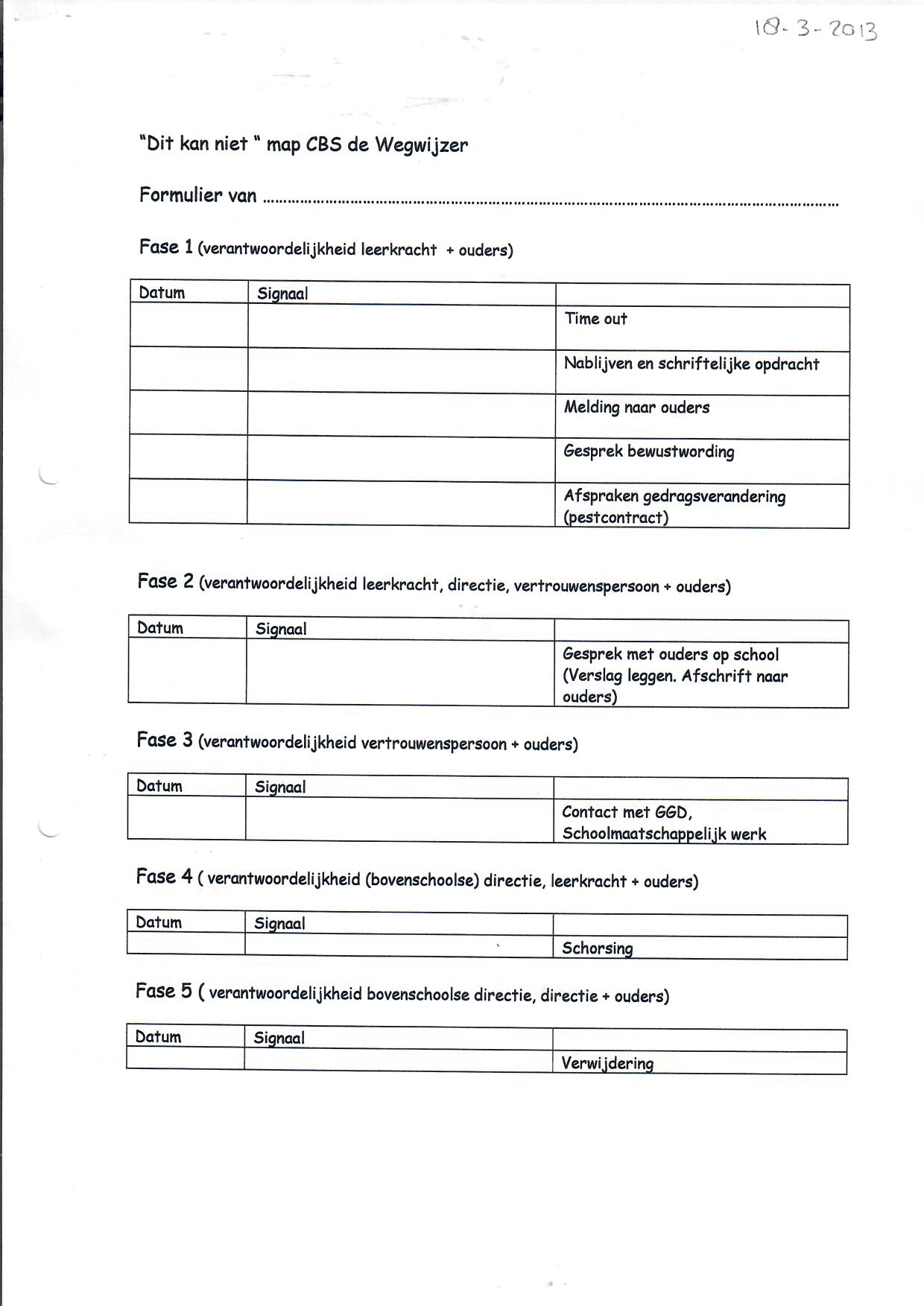 